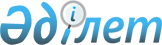 Қостанай облысы Қарабалық ауданы Өрнек ауылдық округінің жергілікті қоғамдастықтың бөлек жиындарын өткізудің қағидаларын және жергілікті қоғамдастық жиынына қатысу үшін ауылдар тұрғындары өкілдерінің сандық құрамын бекіту туралыҚостанай облысы Қарабалық ауданы мәслихатының 2024 жылғы 15 ақпандағы № 94 шешімі
      Қазақстан Республикасы "Қазақстан Республикасындағы жергілікті мемлекеттік басқару және өзін-өзі басқару туралы" Заңының 39-3-бабының 6-тармағына, "Жергілікті қоғамдастықтың бөлек жиындарын өткізудің үлгілік қағидаларын бекіту туралы" Қазақстан Республикасы Ұлттық экономика министрінің 2023 жылғы 23 маусымдағы № 122 бұйрығына сәйкес, Қарабалық аудандық мәслихаты ШЕШІМ ҚАБЫЛДАДЫ:
      1. Осы шешімнің 1-қосымшасына сәйкес Қостанай облысы Қарабалық ауданы Өрнек ауылдық округінің жергілікті қоғамдастықтың бөлек жиындарын өткізудің қағидалары бекітілсін.
      2. Осы шешімнің 2-қосымшасына сәйкес Қостанай облысы Қарабалық ауданы Өрнек ауылдық округінің жергілікті қоғамдастық жиынына қатысу үшін ауылдар тұрғындары өкілдерінің сандық құрамы бекітілсін.
      3. Осы шешім алғашқы ресми жарияланған күнінен кейін күнтізбелік он күн өткен соң қолданысқа енгізіледі.
      КЕЛІСІЛДІ
      Өрнек ауылдық
      округінің әкімі
      ___________ У. Калдаманов
      2024 жылғы "___" _____ Қостанай облысы Қарабалық ауданы Өрнек ауылдық округінің жергілікті қоғамдастықтың бөлек жиындарын өткізудің қағидалары 1. Жалпы ережелер
      1. Осы Қостанай облысы Қарабалық ауданы Өрнек ауылдық округінің жергілікті қоғамдастықтың бөлек жиындарын өткізудің қағидалары "Қазақстан Республикасындағы жергілікті мемлекеттік басқару және өзін-өзі басқару туралы" Қазақстан Республикасы Заңының 39-3-бабы 6-тармағына, "Жергілікті қоғамдастықтың бөлек жиындарын өткізудің қағидаларын бекіту туралы" Қазақстан Республикасы Үкіметінің 2023 жылғы 23 маусымдағы № 122 бұйрығына сәйкес әзірленді және Өрнек ауылдық округ тұрғындарының жергілікті қоғамдастықтың бөлек жиындарын өткізудің тәртібін белгілейді.
      2. Осы Қағидаларда мынадай негізгі ұғымдар пайдаланылады:
      1) жергілікті қоғамдастық – шекараларында жергілікті өзін-өзі басқару жүзеге асырылатын, оның органдары құрылатын және жұмыс істейтін тиісті әкімшілік-аумақтық бөлініс аумағында тұратын тұрғындардың (жергілікті қоғамдастық мүшелерінің) жиынтығы;
      2) жергілікті қоғамдастықтың бөлек жиыны – ауылдық округ тұрғындарының (жергілікті қоғамдастық мүшелерінің) жергілікті қоғамдастық жиынына қатысу үшін өкілдерді сайлауға тікелей қатысуы. 2. Жергілікті қоғамдастықтың бөлек жиындарын өткізудің тәртібі
      3. Жергілікті қоғамдастықтың бөлек жиынын өткізу үшін Өрнек ауылдық округтің аумағы учаскелерге (ауылдар) бөлінеді.
      4. Жергілікті қоғамдастықтың бөлек жиындарында жергілікті қоғамдастық жиынына қатысу үшін саны ауылдан үш адамнан аспайтын өкілдер сайланады.
      5. Ауылдық округтің әкімі Өрнек ауылдық округінің ауылдары шегінде жергілікті қоғамдастықтың бөлек жиынын шақырады және өткізуді ұйымдастырады.
      6. Жергілікті қоғамдастықтың бөлек жиындарының шақырылу уақыты, орны және талқыланатын мәселелер туралы жергілікті қоғамдастықтың халқын Өрнек ауылдық округінің әкімі бұқаралық ақпарат құралдары арқылы немесе өзге де тәсілдермен өткізілетін күнге дейін күнтізбелік он күннен кешіктірмей хабардар етеді.
      7. Жергілікті қоғамдастықтың бөлек жиынын ашудың алдында тиісті ауылдың қатысып отырған тұрғындарын тіркеу жүргізіледі.
      Кәмелетке толмағандардың, сот әрекетке қабілетсіз деп таныған адамдардың, сондай-ақ сот үкімі бойынша бас бостандығынан айыру орындарында ұсталатын адамдардың жергілікті қоғамдастықтың бөлек жиынына қатысуына жол берілмейді.
      Жергілікті қоғамдастықтың бөлек жиыны осы ауылда тұратын тұрғындардың (жергілікті қоғамдастық мүшелерінің) кемінде он пайызы қатысқан кезде өтті деп есептеледі.
      8. Жергілікті қоғамдастықтың бөлек жиынын Өрнек ауылдық округінің әкімі немесе ол уәкілеттік берген тұлға ашады.
      Өрнек ауылдық округінің әкімі немесе ол уәкілеттік берген тұлға бөлек жергілікті қоғамдастық жиынының төрағасы болып табылады.
      Жергілікті қоғамдастықтың бөлек жиынында хаттама жүргізіледі, жергілікті қоғамдастықтың бөлек жиынының хаттамасын ресімдеу үшін ашық дауыс беру арқылы хатшы сайланады.
      9. Жергілікті қоғамдастық жиынына қатысу үшін Өрнек ауылдық округ ауылдарының тұрғындары өкілдерінің кандидатураларын аудан мәслихатымен бекіткен сандық құрамға сәйкес бөлек жергілікті қоғамдастық жиынының қатысушылары ұсынады.
      10. Дауыс беру ашық тәсілмен әрбір кандидатура бойынша дербес жүргізіледі. Жергілікті қоғамдастықтың бөлек жиынына қатысушылардың ең көп дауысын жинаған кандидаттар сайланды деп есептеледі.
      Егер жергілікті қоғамдастықтың бөлек жиынында дауыс беру кезінде қатысушылардың дауыстары тең бөлінген жағдайда бөлек жиынның төрағасы, шешуші дауыс құқығын пайдаланады.
      11. Жергілікті қоғамдастықтың бөлек жиынының хаттамасына төраға мен хатшы қол қояды және бөлек жиын өткізілген күнінен бастап екі жұмыс күні ішінде жиын хатшысы тіркеу үшін Өрнек ауылдық округі әкімінің аппаратына береді.
      Жергілікті қоғамдастық жиынында немесе жергілікті қоғамдастық жиналысында хаттама жүргізіледі, онда:
      1) жергілікті қоғамдастық жиынының немесе жергілікті қоғамдастық жиналысының өткізілетін күні мен орны;
      2) тиісті аумақта тұратын және жергілікті қоғамдастық жиынына немесе жергілікті қоғамдастық жиналысына қатысуға құқығы бар жергілікті қоғамдастық мүшелерінің жалпы саны;
      3) қатысушылардың саны және олардың тегі, аты, әкесінің аты (ол болған жағдайда) көрсетілген тізім;
      4) жергілікті қоғамдастық жиынының немесе жергілікті қоғамдастық жиналысының төрағасы және хатшысының тегі, аты, әкесінің аты (ол болған жағдайда);
      5) күн тәртібі, сөйленген сөздердің мазмұны және қабылданған шешімдер көрсетіледі. Қостанай облысы Қарабалық ауданы Өрнек ауылдық округі ауылдарының жергілікті қоғамдастық жиынына қатысу үшін ауылдар тұрғындары өкілдерінің сандық құрамы
					© 2012. Қазақстан Республикасы Әділет министрлігінің «Қазақстан Республикасының Заңнама және құқықтық ақпарат институты» ШЖҚ РМК
				
      Қарабалық аудандық мәслихатының төрайымы 

Г. Балбаева
Қарабалықаудандық мәслихатының2024 жылғы 15 ақпандағы№ 94 шешіміне1-қосымшаҚарабалықаудандық мәслихатының2024 жылғы 15 ақпандағы№ 94 шешіміне2-қосымша
Елді мекеннің атауы
Өкілдерінің саны (адам)
Қостанай облысы Қарабалық ауданы Өрнек ауылдық округі Приречное ауылының тұрғындары үшін
9
Қостанай облысы Қарабалық ауданы Өрнек ауылдық округі Өрнек ауылының тұрғындары үшін
3
Барлығы
12